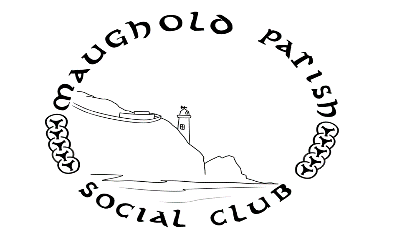 Maughold Parish Social Club Newsletter September 2017 September 14th    “Bonneville -the making of a World Record” an  Illustrated Talk. Dhoon Church Hall 7.30pm.In 2016 Ralph Mitchell,our speaker, was successful in making a new Motorcycle world land speed record in Bonneville Salt Flats USA. He will be bringing his motorcycle to show us and will tell us how it is done! Tickets Members Adult £2.50    Child 50pNon- members     Adult  £3.50   Child £1       Light refreshments.October 12th “Medical Advances during  WW1” A presentation by Dr Kelsey . Dhoon Church Hall 7.30pm.This is sure to be a fascinating talk exemplifying how good can come out of even the most dreadful situations. Tickets Members Adult £2.50    Child 50pNon- members     Adult  £3.50   Child £1      Light refreshments.October 31st Hop Tu Naa   Maughold Church Hall 5.30pm.Come to our spooky celebration wearing your best Hop tu Naa costume and bring your turnip lantern to be judged in our turnip lantern competition (remember, no pumpkins will be judged as this is a TRADITIONAL celebration).. We are holding our party at 5.30pm as it’s half term and we hope this will give you the opportunity to go round the houses in your own area later if you want to. Don’t forget, this is the night to bring your Guy Fawkes. (The best Guy  will win £10 and will be burned on the Bonfire on Bonfire night)and your Gingerbread men for our competitions.  Mums and Dads,we are very disappointed if your child comes with a lovely turnip lantern or super costume but arrives too late for the judging. Please do your best to be on time to avoid everyone’s distress!Hotdogs and Squash £1 Cakes 50pNovember 4th Bonfire Night   Church Field The Dhoon. Bonfire lighting 6.30pm and Fireworks starting at 7pm PROMPTNB we are holding our bonfire on the 4th November this year.RefreshmentsHotdogs £1 Soup 50p Squash Free.November 29th Christmas meal at Christory’s Restaurant,University College, Isle of Man We are  hoping to be able to go to Christory’s in the last week of November .We anticipate that the meal will be about £25 and that it will be an early evening event. If you are interested please contact Joan 862194 and she will furnish you with details as they become available. First come first served. Numbers limited. Dates for your Diary.   Sunday 12th November North Barrule Remembrance Walk. 1.30pm.